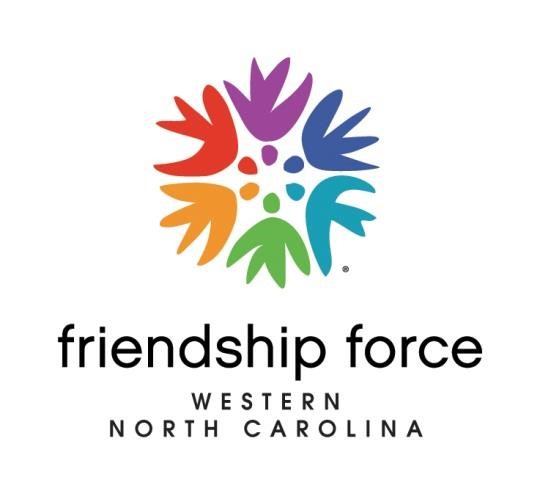 Membership Application / Renewal Send to: Treasurer, FFWNC, P.O. Box 384, Hendersonville, NC  28793(Separate Application per person) PLEASE CHECK ONE: □ New Membership w/badge $57 per person   	 	 	 	 	$_____________  □ Renewal Membership $45 per person  	 	 	 	    	       	$_____________                 □ Associate (if you are a member of another FFI club and pay 	 that club’s full dues) $15 per person   	 	 	 	 	$_____________  Name: ______________________________      Date of Application __________________________ Address: __________________________________________________________________________ Phone: _____________________________     Cell Phone: __________________________________  Email: ___________________________________________________________________________  Year joined FFWNC __________     Birthday _________________   Anniversary _________________How did you hear about Friendship Force of Western North Carolina? ___________________________________________________________________________________________________________Friendship Force is a volunteer organization. Our success depends upon member participation.AREAS YOU ARE WILLING TO SERVE: 
____ Board of Directors or Officer ____ Committee Chair (i.e, Hospitality, Membership, Publicity, Newsletter)____ Journey Coordinator  ____ Hosting – home, dinner, day **Please visit the FFWNC website at:  https://ffwesternnc.org/being-a-friendship-force-host/to learn about home, dinner and day hosting opportunities.(Rev. 01/17/24) 